Заходи з відзначення Дня усиновлення в Харківській областіМісце проведення: Харківська обласна філармонія, м. Харків, вул. Римарська, 21Дата проведення: 25 вересня 2020 року З нагоди відзначення Дня усиновлення та ураховуючи суспільну значущість реалізації державної політики з питань захисту прав дітей в частині забезпечення права кожної дитини на виховання в сім'ї, підтримки національного усиновлення Харківською обласною державною адміністрацією було заплановано проведення низки заходів, серед яких фотовиставка «Щаслива родина: погляд дитини»; урочисте вітання усиновлювачів, батьків-вихователів, прийомних батьків; проведення форуму «Захист прав дітей. Актуальні питання та перспективи».До участі у заходах напередодні Дня усиновлення були запрошені заступник Керівника Офісу Президента України Ю. Соколовська, Уповноважений Президента України з прав дитини М. Кулеба, керівники структурних підрозділів обласної державної адміністрації, голови районних державних адміністрацій, начальники служб у справах дітей, представники міжнародних та громадських організацій, усиновлювачі, опікуни/піклувальники, батьки-вихователі, прийомні батьки.Основною метою заходів стала популяризація сімейних форм виховання та сприяння їх розвитку, створення платформи для інформаційного обміну, висловлення подяки всім тим, хто присвятив своє життя вихованню дітей, хто працює та забезпечує право кожній дитині мати можливість виховуватись у сім’ї. 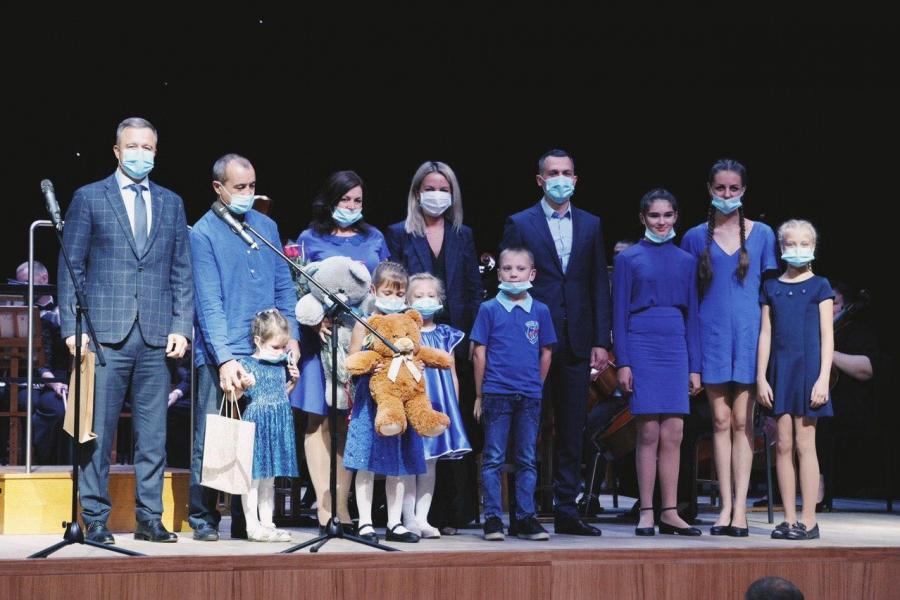 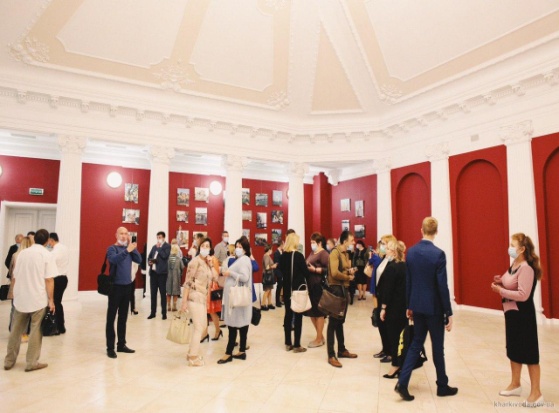 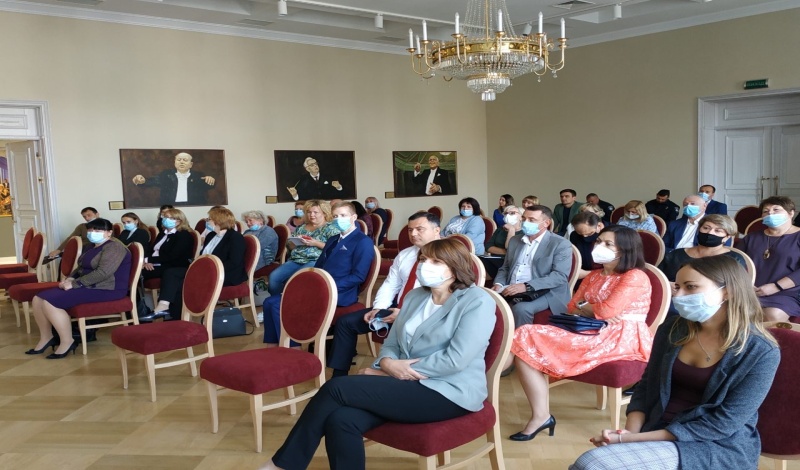 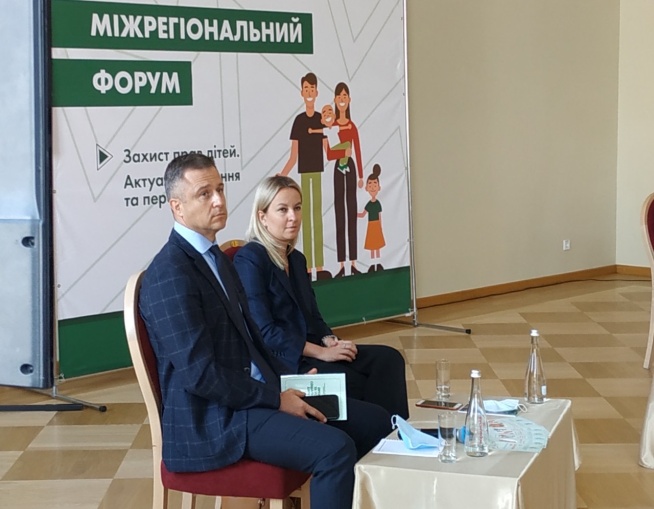 